Załącznik nr 1 – Formularz OfertyFORMULARZ OFERTYNazwa i adres wykonawcy:(Zgodnie z danymi rejestrowymi. W przypadku gdy ofertę składają podmioty wspólnie ubiegające się o zamówienie należy wpisać dane dotyczące wszystkich podmiotów wspólnie ubiegających się o zamówienie,(wspólników s.c., konsorcjantów) a nie tylko pełnomocnika.).......................................................................................................................................... NIP: ...............................................................numer telefonu ………………………………. numer faksu  ................................................adres e-mail Wykonawcy   ………………………………………………………………….osoba do kontaktu …..……………………………………………………………………….adres do korespondencji ……………………………………………………………………Nazwa i siedziba Zamawiającego:Miejskie Przedsiębiorstwo Wodociągów i Kanalizacji Sp. z o.o.,35-055 Rzeszów, Naruszewicza 18Nawiązując do ogłoszenia o zamówieniu publicznym sektorowym, którego wartość nie przekracza progów unijnych pn. „Dostawa odzieży, obuwia i rękawic roboczych/ochronnych”, (P-10/2023)oferuję wykonanie przedmiotu zamówienia w zakresie objętym specyfikacją istotnych warunków zamówienia na następujących zasadach:cena mojej (naszej) oferty za realizację Części I zamówienia wynosi: ............................... PLN brutto w tym należny podatek VAT ….% 
w wysokości….. ( słownie:….).cena mojej (naszej) oferty za realizację Części II zamówienia wynosi: ............................... PLN brutto w tym należny podatek VAT ….% 
w wysokości….. ( słownie:….). Oświadczam/y, że przedmiot zamówienia wykonam/y na warunkach określonych w SWZ, wyjaśnień do SWZ oraz jej modyfikacji. Termin wykonania zamówienia oraz warunki płatności – zgodne z zapisami przedstawionymi w SWZ i wzorze umowy. Oświadczam/y, że spełniam/amy warunki udziału w postępowaniu określone przez Zamawiającego w rozdziale IV SWZ.Oświadczam, że oferowane dostawy odpowiadają wymaganiom określonym przez zamawiającego,Oświadczam/y, że nie podlegam/y wykluczeniu z postępowania na podstawie rozdz. XI SWZ (W przypadku składania oferty wspólnej przez kilku wykonawców, oświadczenie składa każdy z wykonawców ubiegających się wspólnie o udzielenie zamówienia lub upoważniony przez nich Wykonawca)Oświadczam/y, że zachodzą w stosunku do mnie podstawy wykluczenia z postępowania na podstawie rozdz. XI ust. …….  SWZ (podać mającą zastosowanie podstawę wykluczenia spośród wymienionych w rozdz. XI ust. 1 i/lub 2 SWZ). Jednocześnie oświadczam/y, że w związku z ww. okolicznością, na podstawie rozdz. XI ust. 4 SWZ podjąłem następujące środki naprawcze (Brak wpisania będzie oznaczał, iż Wykonawca nie korzystał ze środków naprawczych) ………………..……………………………………………………………………………. …………………………………………………………………………………………..….………………...........……………………………………………………………………… Informacje można złożyć na osobnym podpisanym dokumencie.Oświadczam/y, że w celu wykazania spełniania warunków udziału w postępowaniu określonych przez Zamawiającego w rozdziale IV SWZ (Zaznaczyć właściwe. Brak zaznaczenia będzie oznaczał, ze wykonawca nie polega na zasobach innych podmiotów)  nie polegam/y na zasobach innych podmiotów  polegam/y na zasobach następujących podmiotów (wskazać nazwy wszystkich podmiotów, na których zasobach polega wykonawca w celu wykazania spełnienia warunków udziału w postępowaniu): (wpisać nazwę podmiotu).…………………………………………………………, w następującym zakresie (określić odpowiedni zakres dla wskazanego podmiotu)……………………………………………………………………………………………………………………………………………………(wpisać nazwę podmiotu).…………………………………………………………, w następującym zakresie (określić odpowiedni zakres dla wskazanego podmiotu)……………………………………………………………………………………………………………………………………………………Oświadczam/y, że w/w podmiot/y na zasobach którego/ych polegam w celu wykazania spełnienia warunków udziału w postępowaniu nie podlegają wykluczeniu z postępowania na podstawie rozdz. XI ust. 1 oraz ust. 2 SWZ.Oświadczam/y, że uważamy się za związanych niniejszą ofertą przez okres wskazany w SWZ.Oświadczam/y, że zawarty w SWZ wzór umowy został przez nas zaakceptowany i zobowiązujemy się, w przypadku wybrania naszej oferty, do zawarcia umowy na wyżej wymienionych warunkach w miejscu i terminie wyznaczonym przez zamawiającego.Oświadczam/y, że  akceptuję /  nie akceptuję zapisy SWZ odnośnie ochrony danych osobowych.Oferta :    nie zawiera informacji stanowiących tajemnicę przedsiębiorstwa, w rozumieniu art. 11 ust.4 ustawy z dnia 16 kwietnia 1993 r. o zwalczaniu nieuczciwej konkurencji (tekst jedn.: Dz. U. z 2003 r., Nr 153, poz. 1503 z późn. zm.,) zawiera informacje stanowiące tajemnicę przedsiębiorstwa w rozumieniu art. 11 ust.4 ustawy z dnia 16 kwietnia 1993 r. o zwalczaniu nieuczciwej konkurencji (tekst jedn.: Dz. U. z 2003 r., Nr 153, poz. 1503 z późn. zm.,). Informacje te zawarte są i zabezpieczone stosownie do opisu znajdującego się w rozdziale X SWZUzasadnienie (należy wykazać, ze zastrzeżone informacje stanowią tajemnicę przedsiębiorstwa): …………………………………………………………………………………………………………………………………………………………………………….……………………………………………………………………………………………….Uzasadnienie można złożyć na osobnym podpisanym dokumencie.Zaznaczyć właściwe. Brak zaznaczenia będzie oznaczał iż Wykonawca nie dołącza do OFERTY informacji stanowiących tajemnicę przedsiębiorstwa. Oświadczam/y, iż jestem/śmy małym lub średnim przedsiębiorstwem: TAK NIEZaznaczyć właściwe.Małe przedsiębiorstwo: przedsiębiorstwo, które zatrudnia mniej niż 50 osób i którego roczny obrót lub roczna suma bilansowa nie przekracza 10 milionów EUR.Średnie przedsiębiorstwo: przedsiębiorstwo, które nie jest mikroprzedsiębiorstwem ani małym przedsiębiorstwem i które zatrudnia mniej niż 250 osób i którego roczny obrót nie przekracza 50 milionów EUR lub roczna suma bilansowa nie przekracza 43 milionów EUR. Oświadczam, że nie należymy do grupy kapitałowej o której mowa w rozdz. XI ust. 1 pkt 5) SWZ. należymy do grupy kapitałowej o której mowa w rozdz. XI ust. 1 pkt 5) SWZ w skład której wchodzą:….............................................................................................….............................................................................................….............................................................................................Listę podmiotów należących do tej samej grupy kapitałowej można złożyć na osobnym podpisanym załącznikuOświadczam, że wypełniłem obowiązki informacyjne przewidziane w art. 13 lub art. 14 RODO* wobec osób fizycznych, od których dane osobowe bezpośrednio lub pośrednio pozyskałem w celu ubiegania się o udzielenie zamówienia publicznego w niniejszym postępowaniu. W przypadku gdy wykonawca nie przekazuje danych osobowych innych niż bezpośrednio jego dotyczących lub zachodzi wyłączenie stosowania obowiązku informacyjnego, stosownie do art. 13 ust. 4 lub art. 14 ust. 5 RODO treści oświadczenia wykonawca nie składa (pkt należy przekreślić).*rozporządzenie Parlamentu Europejskiego i Rady (UE) 2016/679 z dnia 27 kwietnia 2016 r. w sprawie ochrony osób fizycznych w związku z przetwarzaniem danych osobowych i w sprawie swobodnego przepływu takich danych oraz uchylenia dyrektywy 95/46/WE (ogólne rozporządzenie o ochronie danych) (Dz. Urz. UE L 119 z 04.05.2016, str. 1)  Oświadczam/y, że wszystkie informacje podane w powyższych oświadczeniach są aktualne i zgodne z prawdą oraz zostały przedstawione z pełną świadomością konsekwencji wprowadzenia Zamawiającego w błąd przy przedstawianiu informacji.…………………………………………..Podpisano(upoważniony przedstawiciel wykonawcy)Załącznik nr 2 - Wzór wykazu wykonanych dostawZAMAWIAJĄCY:MPWiK Sp. z o.o.35-055 Rzeszówul. Naruszewicza 18WYKONAWCA:WYKAZ WYKONANYCH DOSTAWOŚWIADCZAM(Y), ŻE: wykonałem(wykonaliśmy) następujące dostawy:UWAGA – Wykonawca jest zobowiązany dostarczyć dokument potwierdzający należyte wykonanie wskazanych w tabeli powyżej dostawy. Brak dokumentu lub dokument niepotwierdzający należytego wykonania danej dostawy skutkuje nie uznaniem danej dostawy za należycie wykonaną.PODPIS:Załącznik nr 3a – Wykaz asortymentu Część I.ZAMAWIAJĄCY:MPWiK Sp. z o.o.ul. Naruszewicza 1835-055 RzeszówWYKONAWCA:PODPIS(Y):KOSZULE, ODZIEŻ, KURTKI                                                                                                     Tabela Nr 2OBUWIE                                                                                                                                      Tabela Nr 3R Ę K A W I C ETabela Nr 4Wykonawca zapewni personalizację (rok wydania, indywidualny kod pracownika) na odzieży zawartej w tabeli pkt. 1 – 6. Wprowadzone oznakowanie ma zachować cechy trwałości przez okres użytkowania.Napis - treść: MPWiK Sp. z o.o. Rzeszów – wysokość liter 3,5 cmLogo:  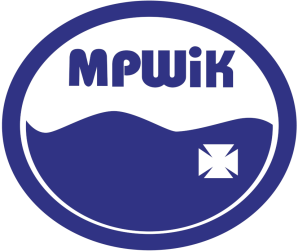 Tabela rozmiarów:Nr referencyjny nadany sprawie przez ZamawiającegoP-10/2023l.p.Nazwa(y) Wykonawcy(ów)Adres(y) Wykonawcy(ów)L.p.Nazwa Wartość w PLNPrzedmiot Data wykonania/wykonywaniaData wykonania/wykonywaniaOdbiorca (nazwa, adres, nr telefonu do kontaktu)Nazwa Wykonawcy L.p.Nazwa Wartość w PLNPrzedmiot Data wykonania/wykonywaniaData wykonania/wykonywaniaOdbiorca (nazwa, adres, nr telefonu do kontaktu)Nazwa Wykonawcy L.p.Nazwa Wartość w PLNPrzedmiot początek (data)zakończenie (data) / trwaOdbiorca (nazwa, adres, nr telefonu do kontaktu)Nazwa Wykonawcy 1.2.3.l.p.Nazwa(y) Wykonawcy(ów)Nazwisko i imię osoby (osób) upoważnionej(ych) do podpisania niniejszej oferty w imieniu Wykonawcy(ów) Podpis(y) osoby(osób) upoważnionej(ych) do podpisania niniejszej oferty w imieniu Wykonawcy(ów)Pieczęć(cie) Wykonawcy(ów) Miejscowość i  dataNr referencyjny nadany sprawie przez Zamawiającego P-10/2023L.p.Nazwa(y) Wykonawcy(ów)Adres(y) Wykonawcy(ów)lp.Nazwa WykonawcyNazwisko i imię osoby (osób) upoważnionej(ych) do podpisania niniejszej oferty w imieniu WykonawcyPodpis(y) osoby(osób) upoważnionej(ych) do podpisania niniejszej oferty w imieniu Wykonawcy(ów)Pieczęć Wykonawcy Miejscowość i  dataU B R A N I A- szyte na miaręTabela Nr 1Tabela Nr 1Lp.Charakterystyka materiałuJmIlośćCena jedn.nettoWartośćNetto1234561.Ubranie letnie 1.     BLUZA roboczaWygląd:Stójka o szer. 7 cm zapinana na rzep,Karczek z przodu i z tyłu z wszytym paipingiem na łączeniu kolorów,Rękawy z owalnymi wzmocnieniami w okolicach łokcia, mankiety zamknięte z regulacją gumą i patką z rzepem, dolna listwa o szer. 7 cm z regulacją gumą dopasowującą po bokach, kieszenie dolne skośne naszyte, z wszytym paipingiem na skosie, kieszenie górne pod karczkiem , naszyte zapinane patką z rzepem na całej długości patki, haft logo na lewej górnej kieszeni, przód zapinany na suwak przykryty listwą, z tył na bluzie haft z napisem MPWiK Sp. z o.o. w Rzeszowietkanina:  65 % poliester 35 % bawełna, gramatura 245 g/m2 (+10g/m2),  wykończenie niemnące, splot zwarty ripstop, Kolor główny :  Convoy, Kolor dla kieszeni karczka, stójki, kaptura, wzmocnień na łokciach, mankietów : Royal Box2.     SPODNIE robocze – ogrodniczkiWygląd:Regulacja z tyłu w pasie gumą, Kieszeń naszyta  na bawecie z haftowanym logo, zapinana patką z rzepem na całej długości patkiKieszenie boczne naszyte z ukośnym wejściem  z wszytym paipingiem na skosie, Kieszeń miarowa naszyta z tyłu prawej nogawki, Kieszenie tylne naszyte, zapinane patką z rzepem na całej długości patki, Kieszeń udowa lewa z zaszewkami zapiane patką z rzepem na całej długości patki, W okolicy kolan wzmocnienia  z zaszewkami  z tkaniny głównej, Paiping wszyty na około nogawki na wysokości granicy wzmocnienia, Szelki z regulowane wszytą wewnątrz gumą zapinane klamrami plastikowymi, Rozporki boczne po obu stronach zapinane na guzik i napy, Rozporek przedni zapinany na suwaktkanina: 65 % poliester 35 % bawełna, gramatura 245 g/m2(+10g/m2),  wykończenie niemnące, splot zwarty ripstop, Kolor główny :  Convoy, Kolor dla kieszeni: Royal Boxkpl600(+/- 20)Wymagany wzór materiału, karta technologiczna materiałuUbranie letnie1.     BLUZA roboczaWygląd:Stójka o szer. 7 cm zapinana na rzep,Karczek z przodu i z tyłu z wszytym paipingiem na łączeniu kolorów,Rękawy z owalnymi wzmocnieniami w okolicach łokcia, mankiety zamknięte z regulacją gumą i patką z rzepem, dolna listwa o szer. 7 cm z regulacją gumą dopasowującą po bokach, kieszenie dolne skośne naszyte, z wszytym paipingiem na skosie, kieszenie górne pod karczkiem , naszyte zapinane patką z rzepem na całej długości patki, haft logo na lewej górnej kieszeni, przód zapinany na suwak przykryty listwą, z tył na bluzie haft z napisem MPWiK Sp. z o.o. w Rzeszowietkanina:  65 % poliester 35 % bawełna, gramatura 245 g/m2 (+10g/m2),  wykończenie niemnące, splot zwarty ripstop, Kolor główny :  Convoy, Kolor dla kieszeni karczka, stójki, kaptura, wzmocnień na łokciach, mankietów : Royal Box2. Spodnie robocze – do pasaWygląd:Regulacja z tyłu w pasie gumą, Kieszenie boczne naszyte z ukośnym wejściem  z wszytym paipingiem na skosie, Kieszeń miarowa naszyta z tyłu prawej nogawki, Kieszenie tylne naszyte, zapinane patką z rzepem na całej długości patki, Kieszeń udowa lewa z zaszewkami zapiane patką z rzepem na całej długości patki, W okolicy kolan wzmocnienia  z zaszewkami  z tkaniny głównej, Paiping wszyty na około nogawki na wysokości granicy wzmocnienia, logo na lewej kieszeni Rozporki boczne po obu stronach zapinane na guzik i napy, Rozporek przedni zapinany na suwaktkanina: 65 % poliester 35 % bawełna, gramatura 245g/m2(+10g/m2),  wykończenie niemnące, splot zwarty ripstop, Kolor główny :  Convoy, Kolor dla kieszeni: Royal Boxkpl60(+/- 20)Wymagany wzór materiału, karta technologiczna materiału    2.Ubranie zimowe1.     KURTKA ocieplanaWygląd:karczek z przodu i z tyłu z wszytym paipingiem na łączeniu kolorów, kryte pod karczkiem kieszenie z przodu na wysokości piersi zasuwane na suwak, kieszenie dolne skośne naszyte, z wszytym paipingiem na skosie, kaptur ocieplany ze ściągaczami, podszyta od wewnętrznej strony tkaniną ocieplaną,mankiety zamknięte z regulacją gumą i patką z rzepem, na rękawach wzmocnienia w tylnej części przedramienia obszyte paipingiem na granicy wzmocnienia, dół kurtki z okrągłą gumą w tunelu regulowaną stoperami, przód zapinany na suwak przykryty zapinaną na napy  szeroką na 8 cm listwą, przy stójce dodatkowa listwa zakrywająca suwak tkanina:  65 % poliester 35 % bawełna, gramatura 245 g/m2(+10g/m2),  wykończenie niemnące, splot TWILL 2x1 Z, Kolor główny :  Charcoal, Kolor dla kieszeni karczka, stójki, kaptura, wzmocnień na łokciach, mamkietów : Royal Box, haftowane logo firmy na kieszeni oraz napis z MPWiK Sp. z o.o. w Rzeszowie na tyle kurtki.2.     SPODNIE ocieplane – ogrodniczkiWygląd:Regulacja z tyłu w pasie gumą,Kieszeń naszyta na bawecie z haftem logo , z patką zapinaną rzepem na całej długości patki, Kieszenie boczne naszyte z ukośnym wejściem i wszytym paipingiem, Kieszeń miarowa z tyłu prawej nogawki, Kieszeń tylna prawa naszyta, otwarta, Kieszenie przednie naszyte z ukośnym wlotem z wszytym paipingiem na skosie,W okolicy kolan wzmocnienia  z zaszewkami  z tkaniny głównej, Paiping wszyty na około nogawki na wysokości granicy wzmocnienia, Szelki z regulowane wszytą wewnątrz gumą zapinane klamrami plastikowymi,Rozporki boczne po obu stronach zapinane na guzik i napy, Rozporek przedni  zapinany na suwaktkanina:  65 % poliester 35 % bawełna, gramatura 245 g/m2(+10g/m2),  wykończenie niemnące, splot TWILL 2x1 Z, Kolor główny :  Charcoal, Kolor dla kieszeni: Royal Box, haftowane logo firmy na kieszeni.kpl100(+/- 20%)Wymagany wzór materiału, karta technologiczna materiału                                                                                                                   Razem:                                                                                                                   Razem:                                                                                                                   Razem:                                                                                                                   Razem:Załącznik nr 3b – Wykaz asortymentu Część II.ZAMAWIAJĄCY:MPWiK Sp. z o.o.ul. Naruszewicza 1835-055 RzeszówCzęśWYKONAWCA:PODPIS(Y):U B R A N I A- wyroby gotowe                                                                                                                   Tabela Nr 1aZałącznik nr 3b – Wykaz asortymentu Część II.ZAMAWIAJĄCY:MPWiK Sp. z o.o.ul. Naruszewicza 1835-055 RzeszówCzęśWYKONAWCA:PODPIS(Y):U B R A N I A- wyroby gotowe                                                                                                                   Tabela Nr 1aZałącznik nr 3b – Wykaz asortymentu Część II.ZAMAWIAJĄCY:MPWiK Sp. z o.o.ul. Naruszewicza 1835-055 RzeszówCzęśWYKONAWCA:PODPIS(Y):U B R A N I A- wyroby gotowe                                                                                                                   Tabela Nr 1aZałącznik nr 3b – Wykaz asortymentu Część II.ZAMAWIAJĄCY:MPWiK Sp. z o.o.ul. Naruszewicza 1835-055 RzeszówCzęśWYKONAWCA:PODPIS(Y):U B R A N I A- wyroby gotowe                                                                                                                   Tabela Nr 1aZałącznik nr 3b – Wykaz asortymentu Część II.ZAMAWIAJĄCY:MPWiK Sp. z o.o.ul. Naruszewicza 1835-055 RzeszówCzęśWYKONAWCA:PODPIS(Y):U B R A N I A- wyroby gotowe                                                                                                                   Tabela Nr 1aZałącznik nr 3b – Wykaz asortymentu Część II.ZAMAWIAJĄCY:MPWiK Sp. z o.o.ul. Naruszewicza 1835-055 RzeszówCzęśWYKONAWCA:PODPIS(Y):U B R A N I A- wyroby gotowe                                                                                                                   Tabela Nr 1aLpCharakterystyka materiałuJm.IlośćCena jedn.nettoWartośćnetto     1.Ubrania trudnopalne z atestem PN-EN 11611:2009 , PN-EN 11612:2011, PN-EN ISO 13688:2013-12 typ Szwed, wykonane z tkaniny 100 % bawełna niepalna, gramatura 350g/m2 50 standardowych cykli prania (EN ISO 10582), kolory: CPN,  ciemnoszarym.Ubrania wyposażone w taśmy odblaskowe oraz logo firmy. Dostępność w rozmiarach S – 5XLkpl6Wymagany wzór     2.Ubrania trudnopalne z tkaniny trudnopalnej z atestem PN-EN 11611:2009 typ Szwed, wykonane z tkaniny 100 % bawełna niepalna, gramatura 380g/m2 ,50 standardowych cykli prania (EN ISO 10582), PN-EN340:2006 kolory: CPN, ciemnyoszarym, Ubrania wyposażone w taśmy odblaskowe oraz logo firmy. Dostępność w rozmiarach S – 5XLkpl10Wymagany wzór                            3.Ocieplacz bez rękawów, zapinany na suwak, z logo naniesionym metodą haftu, kolor ciemnoszarym, elanobawełna 65/35%, gr. 280g/m2, ocieplenie z tkaniny ocieplającej o grubości 300g/m2. Parametry tkaniny w temp. prania  spełniają wymogi kurczliwości i odbarwiania. Dostępność w rozmiarach S – 5XLszt20Wymagany wzór   4.Kombinezon jednorazowy z kapturem, z tkaniny poliestrowej przepuszczającej powietrze, zamek błyskawiczny pokryty patką, elastyczne ściągacze na rękawach, nogawkach, kapturze i pasie. Dostępność w rozmiarach S – 5XLszt20Wymagany wzór   5.Kamizelka ostrzegawcza, kolor żółty z dwoma pasami (tkanina fluorescencyjna) z napisem MPWiK Rzeszów, Dostępność w rozmiarach S – 5XLszt300(+/- 20%)Wymagany wzór   6.Ubranie wodoodporne (kurtka ¾ + spodnie  na szelkach ) z wodoochronnej tkaniny plavitex , kolor zielony, szwy  wodoszczelne, logo firmy. Dostępność w rozmiarach S – 5XLkpl40(+/- 20%)Wymagany wzór7.Fartuch laboratoryjny damski/męski– odzież chirurgiczna i operacyjna wykonana z tkaniny MEDICAL 100% bawełny, o masie powierzchniowej 175g/m2 , kolor biały z logo firmy. Dostępność w rozmiarach S- 5XL.szt40 (+/- 20%)Wymagany wzór   8.Fartuch dederonowy damski – tkanina wzorzysta, krótki rękaw z logo firmy. Dostępność w rozmiarach S – 5XLszt10Wymagany wzór9.Fartuch ochronny jednobarwny damski/ męski – tkanina elanobawełna 65/35, gramatura 210g/m2 z logo firmy. Dostępność w rozmiarach S- 5XL. szt1Wymagany wzór       10.Fartuch roboczy z nadrukiem logo wg wzoru, kolor ciemnoszary, tkanina bawełna 100%, gr. 220g/m2 TW (trwały wykurcz). Długość ¾. Haft z logo na kieszeni górnej. Minimum 2 kieszenie. Dostępność w rozmiarach S- 5XL.szt1Wymagany wzór       11.Chustka kretonowaszt1Wymagany wzór       12.Onuce flanelowe/SKARPETY obszywane, bawełna 100%, wym. 45x75 cmpara600(+/- 20%)Wymagany wzór       13.Czapka letnia z daszkiem (typu golfówka) z regulowanym zapięciem i logo firmy. Kolor ciemnoszary, materiał: elano-bawełna 67/33, gr.240/m2szt200(+/- 20%)Wymagany wzór       14.Czapka zimowa (z daszkiem i odwijanym ociepleniem uszu oraz logo firmy). Kolor ciemnoszary, materiał: bawełna 100%,   gr.250/m2szt150(+/- 20%)Wymagany wzór15.Fartuch spawalniczy „dwoina”szt5Wymagany wzór16.Rękawice spawalnicze „dwoina” para5Wymagany wzór17.Kask ochronny kompletny z więźbą regulowaną za pomocą pokrętła z logo firmy. Odporny na niskie temperatury do -30, elektroizolacyjny. Kolor skorupy: biały, żółty, zielony. Wpusty boczne 30mm. Rozmiar : obwód głowy 52-64 cm. Wymagania: spełnia wymagania wytycznej CLC/TR 50404:2003 i normy EN 13463-1:2001, normy EN397 i normy EN50365.szt50(+/- 20%)Wymagany wzór18.Czapka włóczkowa pod kask z logo firmyszt100(+/-20%)Wymagany wzórRAZEM:Ogółem:LpCharakterystyka materiałuJm.IlośćCena jedn.nettoWartośćnetto1234561.Koszula flanelowa wykonana z flaneli wysokiej jakości. Materiał 100% bawełna, na „podfarbówce” niefarbującej o gramaturze min. 180 g/m2 . Posiadająca nadruk MPWiK Rzeszów. Koszula z długim rękawem, zapinana na guziki, kołnierz usztywniony, rękawy jednoczęściowe z rozporkiem i zakładką, mankiety zapinane na guziki, dół koszuli podwijany. Kolorystyka koszuli: szachownica czarna z kolorem niebieskim. Możliwość prania w temp.  . Gat. I. Rozmiary: wzrost od 158 do 200, kołnierzyk od 36 do 50.szt200(+/- 20%)Wymagany wzór2.Koszula damska/ męska Elegancka koszula z mankietami na guziki o klasycznym kroju z logo firmy. 70% bawełny 30% poliestru. Rozmiary S - 5XLszt1Wymagany wzór3.Koszula damska/ męska                                              Elegancka koszula z mankietami na guziki o klasycznym kroju z logo firmy. Tkanina: 95% bawełny i 5 % elastyn. Rozmiary S - 5XLszt1Wymagany wzór4.Koszulka T-shirt, bawełna 100%, koloru pomarańczowego, gramatura min. 185g, Gat. I, z dzianym napisem na plecach MPWiK sp. z o.o. Rzeszów   Rozmiary: wzrost od 158 do 200szt400(+/- 20%)Wymagany wzór5.Koszulka Polo, bawełna 100% w kolorze białym/niebieskim gramatura min. 185, Gat. I z dzianym logo po lewej stronie ( na wysokości serca). Rozmiary: wzrost od 158 do 200szt200 (+/- 20%)Wymagany wzór6.Kalesony zimowe bawełniane, wykonane z wysokiej jakości bawełny 100%. Ocieplane, posiadające rozporek, w pasie gumka, nogawki zakończone ściągaczem. Gat. I, gramatura 240. Rozmiary: wzrost od 158 do 200szt500(+/- 20%)Wymagany wzór7.Kalesony termoaktywne wykonane z - 65% poliamid, 27% poliester, 8% elastan.Zatrzymuje ciepło ciała i pozwala zachować suchą skórę, bezszwowe kalesony  oddychające, odprowadzająca pot, szybkoschnąca, bardzo rozciągliwe, doskonale dopasowuje się do kształtu ciała, posiada hydrofilową powłokę, która sprawia, że kalesony szybko chłoną wilgoć i oddychają, materiał z którego została wykonana, ma być bardzo rozciągliwy, dzięki czemu odzież pasuje  zarówno do męskiej, jak i damskiej sylwetki. Posiadająca nadruk MPWiK Rzeszów. Rozmiary: S/M, L/XL, 2XL/3XLkpl100(+/- 20%)Wymagany wzór8.Ręczniki frotte dwustronne, wykonane z bawełny 100% gramatura min. 550 g/m2, wymiar 70x140cm z logo firmy.Szt.800(+/- 20%)Wymagany wzór9.Kurtka wodoodporna z wypinanym polarem zgodna z EN 343 3:2, wykonana z oddychającej tkaniny nylonowej powlekanej PU o gramaturze 170g. Wewnątrz siatka poliestrowa 60g oraz podszewka nylonowa w rękawach 60g. Polar 100%, nie mechacące się runo poliestrowe 280g. Kaptur z regulacją chowany w stójce, zapięcie na dwustronny zamek błyskawiczny ukryty pod listwą, górne i dolne kieszenie zewnętrzne kryte patkami, ukryta kieszeń na dokumenty lub telefon, regulacja na końcach rękawów i w pasie, dostęp do nadruku. Przeznaczenie: wielosezonowa interaktywna kurtka dla osób pracujących stale w terenie posiadająca nadruk MPWiK Rzeszów. Rozmiary S-4XL szt10Wymagany wzór10.Kurtka zimowa ostrzegawcza z wypinanym polarem dwustronnym granatowym lub ostrzegawczym zgodna z normami EN 343, EN 471. Wykonana 100% poliester 300D, Splot Oxford, wykończenie plamoodporne, 190g, powleczenie PU. Zapinana na gruby dwustronny zamek kryty plisą. Posiada kaptur zrolowany w stójce. Ma mieć dwie kieszenie zewnętrzne i jedną na telefon. Taśmy odblaskowe na dole kurtki, na piersiach i na rękawach. Kolor żółty, Rozmiary S-5XL. Posiadająca nadruk MPWiK Rzeszów.szt10(+/- 20%)Wymagany wzór11.Kurtka wodoodporna i wiatrochronna 3w1 z wypinanym polarem, który może być noszony samodzielnie. Kurtka z licznymi kieszeniami zapinana na zamek błyskawiczny ukryty pod listwą. Tkanina zewnętrzna : 100% Poliester, powleczenie PVC, gramatura 230g/m2. Tkanina wewnętrzna 100% lekki, oddychający Poliester. Polar – gramatura 260g/m2. Wyrób spełniający wymagania norm EN343 klasa 3:1. Posiadająca nadruk MPWiK Rzeszów. Rozmiary S-5XLszt10(+/- 20%)Wymagany wzór12.Kurtka zimowa damska/męska ocieplana, 100% poliester, wiatroszczelna, wodoszczelna, pikowana z kapturem. Damska taliowana. Elastyczne lamówki wokół mankietów i kaptura. Dwie boczne kieszenie zapinane na zamek. Długość do połowy biodra. Posiadająca nadruk MPWiK Rzeszów. Rozmiary S-5XL szt10Wymagany wzór13.Kurtka ostrzegawcza wodoodporna wykonana ze 100% poliestru powlekanego PCV, gramatura 190 – gładki splot,  wodoodporne klejone szwy i obszycia z mankietami na rękawach z dobrej jakości materiałów. Ukryty pod kołnierzem kaptur. Wyposażona w zamki błyskawiczne. Posiada otwory wentylacyjne pod pachami. Kolor żółty. Rozmiary XS – 5XL. Posiadająca nadruk MPWiK sp. z o.o. Rzeszów.szt10(+/- 20%)Wymagany wzór14.Kurtka SIR Contender , dwuczęściowa kurtka wodoodporna z szerokimi taśmami odblaskowymi. Część zewnętrzna: poliester, gramatura 260 gr/m². Część wewnętrzna: odpinana pikowana podszewka. Ukryty zamek, dwie kieszenie na wysokości klatki piersiowej, mankiety regulowane na rzepy. Taśmy odblaskowe w pasie, na ramionach i rękawach. Kolor: granatowa z żółtymi i szarymi taśmami odblaskowymi. Posiadająca nadruk MPWiK Rzeszów. Rozmiar: S-5XL. Norma: EN 343 CE, EN 340 CE szt10(+/- 20%)Wymagany wzór15.Bluza męska z kapturem, kolor ciemnoszary, 100 % poliestru, dzianina mikropolar z powłoką antypilingową, ciepła, miękka warstwa środkowa o właściwościach izolacji termicznej, oddychająca, gramatura 220 g/ m2 obszycie wzmacniające na karku, kaptur z szerokim ściąganym sznurem, regulowane zakończenie, kieszeń na piersi z zamkiem, 2 kieszenie, zamek błyskawiczny z metalowym suwakiem, plisa przeciwwiatrowa. Rozmiary XS – 5XL.Posiadająca logo MPWiK sp. z o.o. Rzeszów.szt200 (+/- 20%)Wymagany wzór16.Bluza damska/ męska, kolor dowolny, gramatura 280 g/ m2 , 420g/m, 100% poliester, ciepły, gruby polar, 2 kieszenie, zamek kostkowy, system ściągaczy u dołu wewnątrz, wykończenie antypilingowe, pionowe cięcia modelujące z przodu i tył. Rozmiary S- 5XL. Posiadająca logo MPWiK sp. z o.o. Rzeszów.szt 30 (+/- 20%)Wymagany wzórRAZEM:RAZEM:RAZEM:RAZEM:RAZEM:Lp.Charakterystyka materiałuJm.IlośćCena jedn.nettoWartośćnetto123456Trzewiki ochronne  wykonane ze skór nubukowych wysokiej jakości i weluru o bardzo dobrej przepuszczalności pary wodnej kilkunastokrotnie wyższych od wymagań normy ze wstawkami z tkaniny technicznej oddychającej. Wyściółka  – oddychająca paroprzepuszczalna, dobrze chłonąca wilgoć i utrzymująca  ją z dala od stopy. Kołnierz i język miękko wykończony pianką. Absorpcja w części piętowej.  Posiada system szybkiego sznurowania Podeszwa dwuwarstwowa PU/PU. Wewnętrzna część wykonana ze spienionego poliuretanu, Zewnętrzna część wykonana z litego transparentnego poliuretanu odporna na oleje, rozpuszczalniki organiczne i benzynę. Odporna na ścieranie, posiada bardzo dobre właściwości antypoślizgowe SRC w niskich temperaturach i nie rysująca powierzchni. Odporna na krótkotrwały kontakt  w temperaturze 120°C. Konstrukcja podeszwy chroni skórę w przedniej części butów. Połączenie cholewki z podeszwą ma zabezpieczyć trwałość i nieprzemakalność obuwia od podłoża.  Podnosek metalowy o odpowiedniej szerokości zabezpieczający przed urazami o energii uderzenia do 200J lub naciskiem o sile 15 kN. Tęgość H- ½. Zgodne z normą 20345:2011 .Rozmiary 39-47para 100(+/- 20%)Wymagany wzórTrzewiki bezpieczne wykonane ze skór wodoodpornych olejowanych o bardzo dobrej przepuszczalności pary wodnej z wstawkami z tkaniny  oddychającej Cordury. Przyszyte języki zapobiegają przedostawaniu się cieczy oraz pyłu do wnętrza butów. Cholewka sztywna sięgająca za kostkę zabezpiecza staw skokowy przed skręceniem. Specjalne wzmocnienia z przodu i z tyłu butów wydłużają trwałość obuwia. Wyściółka–oddychająca paroprzepuszczalna, dobrze chłonąca wilgoć, higieniczna i antybakteryjna o strukturze „ 3D”. Wyjmowana wkładka antystatyczna i antybakteryjna. Absorpcja w części piętowej. Podeszwa dwuwarstwowa. Wewnętrzna część zapewnia elastyczność, absorpcję uderzeń i chroni przed zmianami temperatury, zaś warstwa zewnętrzna jest odporna na paliwa, oleje i smary, ścieranie przecięcia i pękanie, zabezpiecza przed pogłębianiem się rys powstałych w wyniku mechanicznego uszkodzenia podeszwy. Protektor antypoślizgowy SRC nie rysujący powierzchni. Niemetalowa wkładka antyprzebiciowa z elastycznego i wytrzymałego materiału  FLEXISUM o odporności 1100N.Niemetalowy i niemagnetyczny , lekki podnosek ochronny SPACIUM z wtryskiwanego polimeru zabezpieczający przed urazami energii uderzenia do 200J lub naciskiem 15 kN. Zgodne z najnowszą wersją normy EN ISO 20345:2011. Posiada CI Izolacja spodu od zimna. Rozmiary 35-49para80(+/- 20%)Wymagany wzórTrzewiki ochronne wykonane ze skór licowych wodoodpornych olejowanych . Cholewka usztywniona sięgająca za kostkę zabezpiecza staw skokowy przed skręceniem. Specjalne nadlania z przodu i z tyłu butów powodujące zwiększenie trwałość użytkowania. Wyściółka–oddychająca paroprzepuszczalna, dobrze chłonąca wilgoć, higieniczna i antybakteryjna o strukturze aktiv- X. Absorpcja w części piętowej system amortyzacji 3D. Podeszwa wykonana w systemie outdoor odporna na oleje, kwasy i benzynę. Układ profili i kształt brzegu podeszwy zapewniający większą stabilność i lepsze trzymanie stopy. Protektor antypoślizgowy SRC nie rysujący powierzchni , głęboki ,  Wkładka antyprzebiciowa z elastycznego i wytrzymałego materiału o odporności 1100N. Podnosek ochronny metalowy zabezpieczający przed urazami energii uderzenia do 200J lub naciskiem 15 kN. Zgodne z  EN ISO 20345:2011.  Rozmiary 36-4980(+/- 20%)Wymagany wzórTrzewiki  oddychające buty trekkingowe o uniwersalnym zastosowaniu całorocznym. Posiadają membranę Hydroguard, dzięki czemu są wodoodporne ale jednocześnie paroprzepuszczalne. Zapewniają wysoką funkcjonalność i odporność na uszkodzenia.  Gumowa, wzmocniona podeszwa z antypoślizgowym bieżnikiem zapewnia dobrą przyczepność. Posiada wzmocnienie pięty i wzmocniony nosek. Wewnętrzna wkładka jest przyjazna dla skóry i zwiększa komfort noszenia. Wykonane z materiałów wysokiej jakości, skóry zamszowej i tkaniny. Buty charakteryzuje  wytrzymałość oraz wysoka jakość wykonania. Kolor brązowy. Rozmiary 37-46para15(+/- 20%)Wymagany wzór5.Buty skór-gum damskie – cholewka ¾ wykonana ze skóry naturalnej,  podeszwa z poliuretanu. Włóknina obuwnicza ocieplająca płaska lub ocieplina naturalna. Przeciwpoślizgowe. Na grubej podeszwie. Buty za kostkę z wkładką higroskopijną.para10Wymagany wzór6.Trzewiki robocze męskie ocieplane sztucznym kożuszkiem wykonane ze skóry naturalnej, podeszwa antypoślizgowapara2Wymagany wzór7.Półbuty męskie przeciwpoślizgowe (dla kierowców) wykonane ze skóry naturalnej licowej wypodszewkowane skórą naturalną, podeszwa gumowa lub z poliuretanu. Obuwie powinno być lekkie.para2Wymagany wzór 8.Trzewiki męskie typu „pionierki” ze skóry naturalnej wypodszewkowane skórą naturalną, podeszwa gumowa lub z poliuretanu, przeciwpoślizgowa, obuwie powinno być lekkie i wygodne (przeznaczone jest dla pracowników przebywających non stop w terenie). para1Wymagany wzór 9.Botki ocieplane męskie zimowe (dla pracowników nadzoru) wykonane ze skóry naturalnej, podeszwa z poliuretanu. Włóknina obuwnicza ocieplająca płaska lub ocieplina naturalna. Przeciwpoślizgowe. Na grubej podeszwie. Buty  za kostkę z wkładką higroskopijną.para10Wymagany wzór10.Botki ocieplane damskie (dla pracowników nadzoru) wykonane ze skóry naturalnej, zapinane na suwak, podeszwa z poliuretanu. Włóknina obuwnicza ocieplająca płaska lub ocieplina naturalna. Przeciwpoślizgowe. Buty  za kostkę z wkładka higroskopijną.para1Wymagany wzór11.Buty filcowo - gumowe z podnoskiem stalowym wykonane z 100%gumy i filcu, chroniące palce stóp użytkownika przed urazami mechanicznymi: uderzeniem i ściskaniem oraz mają właściwości antypoślizgowe. Wewnętrzna część buta stanowi ocieplająca cholewa z włókniny, która obłożona jest gumą do wysokości ok. 2/3. Zastosowane materiały i konstrukcja butów zapewnić mają izolację od niskich temperatur (izolacja spodów od zimna – spadek temperatury wewnątrz buta < 10 stopni C). Rozmiary od 6-13 wg nr angielskiej. Na zewnętrznej części cholewy gumowej etykieta gumowa stanowiąca integralną część buta. Buty w 100% wodoszczelne. Kolor czarny(część gumowa).CE. wysokość: około 40 cm. Numeracja - 25-31.para20Wymagany wzór12.Buty filcowo – gumowe wodoszczelne, antypoślizgowe. Materiał guma (cholewa  gumowa połączona z cholewą filcową), przeznaczone do pracy w temp. poniżej 200C. Numeracja - 25-31.para40Wymagany wzór13.Buty gumowe robocze męskie materiał guma przeznaczone do pracy w temp. minus 200C , antypoślizgowe. Podszewka buta wykonana z dzianiny  bawełnianej.para200(+/- 20%)Wymagany wzór14.Buty gumowe bezpieczne wykonane  z gumy antyelektrostatycznej i tkaniny bawełniano-poliestrowej stanowiącej wyściółkę wewnątrz i posiadające metalowe podnoski chroniące przed uderzeniami z energią 200 J oraz ściskaniem z siłą 15 kN. Rozmiary: 40 - 46 para1Wymagany wzór15.Buty gumowe damskie (materiał PCV),  podeszwa przeciwpoślizgowa. Podszewka buta wykonana z dzianiny  bawełnianej.para1Wymagany wzór16.Buty gumowe do bioder (rybackie) materiał guma, dł. cholewki do pachwin. Podszewka buta wykonana z dzianiny bawełnianej. para10Wymagany wzór17.Kombinezon rybacki, wodoszczelny, Materiał– guma 100 %. Wykonany  z jednej części ( buty gumowe połączone  ze spodniami na szelkach). Podszewka buta wykonana z dzianiny  bawełnianej. Podeszwa  przeciwpoślizgowa.szt1Wymagany wzór18.Buty zdrowotne damskie/ męskie, klapki zamknięte/ otwarte palce, obuwie komfortowe, cholewka ze skóry, wkładka i wyściółka z mikrofibry, wkładka SHAPE, amortyzacja pięty, antybakteryjna podeszwa, antyelektrostatyczne, antypoślizgowa podeszwa, ochrona spodu przed UV, podeszwa syntetyczna, oddychający materiał, obuwie lekkie, regulacja szerokości stopy. Certyfikat CE EN-20347 – dla pracowników Laboratorium.para24Wymagany wzór19.Buty profilaktyczne tekstylne (obuwie do kostki, sznurowane, spody gumowe)para2Wymagany wzór20.Buty gumowe kwaso i ługoodporne z podeszwą antypoślizgową.para1Wymagany wzór21.Torba dzielona  męska do przenoszenia dokumentacji (format A4) o wymiarach wysokość 29, szerokość 38, głębokość 7, materiał nieprzemakalny. Posiadająca nadruk MPWiK Rzeszów.szt10Wymagany wzór                                                                                                                      RAZEM:                                                                                                                      RAZEM:                                                                                                                      RAZEM:                                                                                                                      RAZEM:Lp.Charakterystyka materiałuJm.IlośćCena jedn.nettoWartośćnetto1234561.Rękawice chirurgiczne jednorazowe niejałowe (100 szt. W opakowaniu) NITRYL BEZPUDROWE nitrylex PFop.20Wymagany wzór 2.Rękawice chirurgiczne jednorazowe chemoodporne nitrylowe (100 szt. W opakowaniu) 92-600  ANSELop.20Wymagany wzór 3.Rękawice gumowe krótkie II kategoria ochronności PCV  para450(+/- 20%)Wymagany wzór 4.Rękawice gumowe  II kategoria ochronności PCV para100(+/- 20%)Wymagany wzór 5.Rękawice gumowe kwaso i ługoodporne ANTEK o grubości 0,5 – 0,7 mm pięciopalcowe, wykonane na bazie kauczuku naturalnego oraz latexu. Strona chwytna gładka, wnętrze pudrowane gładkie co zapewnia komfort użytkowania. Wkładka bawełniana. Spełniające normy PN-EN 374-1:2005 i PN-EN 388:2006para10Wymagany wzór 6.Rękawice olejoodporne nitrylowe  SOLVEX 35-676para25Wymagany wzór 7.Rękawice gumowe „do łokcia” INDRIUSTAL 45para100(+/- 20%)Wymagany wzór 8.Rękawice gumowe dł. za łokieć dł.  RAWPOLpara60(+/- 20%)Wymagany wzór 9.Rękawice RS FAHRER I . wykonane ze skóry licowej  bydlęcej, całolicowe – w całości ze skóry bez przeszyć. Palec wskazujący jest obszyty skórą co zapewnia pełną ochronę dłoni i wydłuża żywotność. Nie wypotrzewkowane przez co umożliwia wykonywanie najbardziej precyzyjnych prac. Zgodne z normami EN 420, EN 388. Rozmiary 8-11.  Rękawica ochronna kat. II para80(+/- 20%)Wymagany wzór10.Rękawice RS STIER wzmocnione licową skórą świńską, całodłonicowe, wypodszewkowane, miękkie. 
- część chwytna wykonana z jednego kawałka skóry- wierzch z białego drelichu- mankiet utwardzony podgumowaniem chroniący dodatkowo przedramię oraz umożliwia wsunięcia rękawa odzieży do środka Zgodne z normami EN388,EN420- Rękawica ochronna kat. IIpara60(+/- 20%)Wymagany wzór11.Rękawice RS STIER POLAR wzmocnione licową skórą świńską, całodłonicowe, wypodszewkowane, miękkie. 
- część chwytna wykonana z jednego kawałka skóry- wierzch z białego drelichu- ocieplone płatem polaru o wysokiej gęstości- mankiet utwardzony podgumowaniem chroniący dodatkowo przedramię oraz umożliwia wsunięcia rękawa odzieży do środka zgodne z normami: EN 388, EN 420, EN 511. Dostępna w rozmiar 10, para60(+/- 20%)Wymagany wzór12.Rękawice dziane nakrapiane m.10-12 ( wykonane z dzianiny wysokiej jakości o gęstym ściegu , nakrapiane PCV)para80(+/- 20%)Wymagany wzór13.Rękawice TK COBRA – nylonowe rękawice pokryte szorstkim czarnym latexem. Zalanie do połowy dłoni pozwala na oddychanie i zmniejsza potliwość dłoni. Posiada cienką przylegającą do dłoni wkładkę. Zgodne z normami EN 388, EN 420.Rozmiary 9-10para100(+/- 20%)Wymagany wzór14.Rękawice gumowe flokowane WORK EN CAREpara80(+/- 20%)Wymagany wzór15.Rękawice ochronne SAFE TEC BLACK wykonane z elastycznej dzianiny poliestrowo-bawełnianej, powlekane pofałdowanym latexem. Rozmiar 8-10. Spełniają normy  EN 388.   para600(+/- 20%)Wymagany wzór16.Rękawice drelichowe TBB z ciemnej tkaniny , pięciopalcowe, gramatura  nie mniejsza niż  /m2, wypodszewkowane od wewnątrz materiałem bawełnianym, pikowane, zabezpieczające przed lekkimi urazami.para400(+/- 20%)Wymagany wzór17.Rękawice drelichowe ocieplane pięciopalcowe,OC45 EU POL gramatura  nie mniejsza niż  /m2, wypodszewkowane  tkaniną ocieplającą, pikowane, zabezpieczające przed  niskimi temperaturami.para80(+/- 20%)Wymagany wzór18.Wkładka bawełniana do rękawic gumowych WAWA ( z bawełny antyelektrostatycznej)para500(+/- 20%)Wymagany wzór19.Rękawice antywibracyjne 5 palcowe VIBRAPROTECTpara20Wymagany wzór20.Rękawice lateksowe długie LA 600op.6Wymagany wzór21.Rękawice  GRIP -ochronne powlekane zakończone ściągaczem na wkładzie z drelichu lub z dzianiny. Od strony chwytnej powlekane szorstkowatą gumą w kolorze żółtym. Odporne na ścieranie , zapewniają dobrą chwytność przy przenoszeniu przedmiotów.para110(+/- 20%)Wymagany wzór22.Rękawice robocze Dimmer Winter z grubej dzianiny poliestrowej w kolorystyce podwyższającej widzialność. Szorstkowata powierzchnia wewnętrzna zapewnia skuteczną izolację cieplną. Przedłużony ściągacz gwarantujący dobre przyleganie do nadgarstka. Dłonica powlekana podwójną warstwą lateksu. Warstwa zewnętrzna z lateksu spienionego poprawiający izolacyjność i chwytność. Rozmiary: 8, 9, 10, 11. par100Wymagany wzór23.Rękawice nitrylowe ciężkie – OPAL 800 bawełniane powlekane mocną warstwą kauczuku nitrylowego. Pełne oblanie nitrylu. Zakończone sztywnym mankietem. Kat. IIpara  80(+/- 20%)Wymagany wzór24.Rękawice dziane bawełniane NOVALITE pokryte nitrylem na całej dłonicy oraz w większej części strony zewnętrznej. Mankiet i część zewnętrzna dopuszczające powietrze. Mają ochraniać w środowiskach gdzie występuje olej. para80(+/- 20%)Wymagany wzór25.Rękawice ochronne DUPLO o długości 27cm z polichlorku winylu (PVC) z dodatkową chropowatą warstwą poprawiającą wytrzymałość oraz chwytność. Rękawice mające zapewnić pełną ochronę chemiczną i wykazywać minimum ochrony przed Wodorotlenkiem Sodowym 40%, kwasem siarkowym 96%. Odporne na działanie stężonych chemikaliów, detergentów, olejów – wodoodporne. Wyposażone we wkładkę antybakteryjną i bawełnianą. Spełniające normy EN 338 i EN 374para100(+/- 20%)Wymagany wzór26.Rękawice ochronne DUPLO o długości 35cm z polichlorku winylu (PVC) z dodatkową chropowatą warstwą poprawiającą wytrzymałość oraz chwytność. Rękawice mające zapewnić pełną ochronę chemiczną i wykazywać minimum ochrony przed Wodorotlenkiem Sodowym 40%, kwasem siarkowym 96%. Odporne na działanie stężonych chemikaliów, detergentów, olejów – wodoodporne. Wyposażone we wkładkę antybakteryjną i bawełnianą. Spełniające normy EN 338 i EN 374para100(+/- 20%)Wymagany wzór27.Rękawice ochronne DUPLO  o długości 45 cm z polichlorku winylu (PVC) z dodatkową chropowatą warstwą poprawiającą wytrzymałość oraz chwytność. Rękawice mające zapewnić pełną ochronę chemiczną i wykazywać minimum ochrony przed Wodorotlenkiem Sodowym 40%, kwasem siarkowym 96%. Odporne na działanie stężonych chemikaliów, detergentów, olejów – wodoodporne. Wyposażone we wkładkę antybakteryjną i bawełnianą. Spełniające normy EN 338 i EN 374para100(+/- 20%)Wymagany wzór28.Rękawice skórzane o długości TEXOR 1153 25 cm wykonane z bydlęcej skóry wyprawianej o wysokiej odporności mechanicznej i dużej wytrzymałości. Część dłoniowa ma sprzyjać wysokiej precyzji ruchów, a ściągająca gumka w mankiecie ma zapobiegać obsuwaniu. Rękawice spełniające normy EN-420 i EN-388para100(+/- 20%)Wymagany wzór   29.Rękawice ocieplone skórzane TEXOR 1154 charakteryzujące się dobrą izolacją termiczną  wykonane z elastycznej skóry o wysokich parametrach użytkowych. W środku wkładka ocieplająca wykonana z materiału polarowego o wysokim współczynniku izolacji termicznej oraz wysokiej jakości bawełny umożliwiającej swobodne oddychanie dłoni. Po zmoczeniu i wyschnięciu skóra nie powinna twardnieć i nadal nadawać się do wygodnego jej użytkowania. Kciuk obszyty skórą.  Rękawica zakończona podgumowanym i utwardzanym mankietem zabezpieczającym przedramię i umożliwiającym wsunięcie rękawa odzieży ochronnej do środka - szczególnie ważne w okresie chłodów oraz mające się nadawać do pracy w środowisku zawilgoconym i spełniać wymagania normy EN 388 i EN511.para100(+/- 20%)Wymagany wzór30.Rękawice ciepłe, zimowe, męskie wykonane z włóczki akrylowej, 5-cio palcowe, dziane, charakteryzujące się doskonałą izolacją termiczną  Kolor czarnypara50(+/- 20%)Wymagany wzór31.Rękawice ciepłe, zimowe, damskie, wełniane, 5-cio palcowe, dziane, charakteryzujące się doskonałą izolacją termiczną, kolor czarny.para10Wymagany wzór32.Rękawice jednorazowe wykonane z barwionego na niebiesko polietylenu. Powinny zabezpieczać skórę rąk przy wykonywaniu prac mało inwazyjnych. Opakowanie a100 sztukOpak.40(+/- 20%)Wymagany wzór33.Rękawice zielone 24 cm zabezpieczające ręce przed drobnoustrojami i chemikaliami. Przeznaczone dla osób mających alergię na latex oraz do kontaktu z żywnością. Bezpudrowe z chlorowanym wnętrzem, cienkie jednak odporne na delikatne urazy i uszkodzenia mechaniczne, dobrze przylegające do dłoni. Rozmiary 6,5 – 10, grubość ścianki chwytnej 0,12mm. Spełniające normy EN 374 i EN 420para100(+/- 20%)Wymagany wzór34.Rękawice nitrylowe powleczone dwukrotnie do wysokości połowy dłoni nitrylem na wkładce bawełnianej. Tkanina bawełniana wykonana w technologii jednakowego splotu po obu stronach, co ma gwarantować chłonność potu i zwartość ściegu. Trwałe i nie powodujące otarć naskórka. Pokrycie nitrylem ma zapewniać olejoodporność i wodoodporność. Twardszy mankiet ma chronić dodatkowo przedramię. Spełniające normę EN 388par100(+/- 20%)Wymagany wzór                                                                                                              RAZEM:                                                                                                              RAZEM:                                                                                                              RAZEM:OBWÓD KLATKI PIERSIOWEJOBWÓD PASA16492-9682-86170100-10490-94176108-11298-102182116-120106-110188194124-128114-118